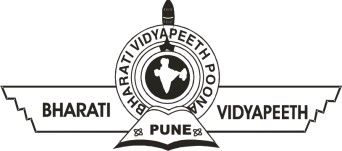 BHARATIVIDYAPEETH’SINSTITUTEOFCOMPUTERAPPLICATIONS&MANAGEMENT (BVICAM)(AffiliatedtoGuruGobindSinghIndraprasthaUniversity,ApprovedbyAICTE,NewDelhi)A-4,PaschimVihar,RohtakRoad,NewDelhi-110063,Visitusat:http://www.bvicam.in/Course Code: MCA-109                                 Course Name: Data and File StructuresPractice Questions (Practical)**************Wish you luck!***************UNIT IUNIT IWrite a C program to find the sum of all elements in an integer array.Implement a function in C to reverse an array of integers.Develop a program to find the maximum and minimum elements in an array.Write a C program to sort an array of integers using the bubble sort algorithm.Create a function to merge two sorted arrays into a single sorted array in C.Implement a singly linked list in C with functions to insert, delete, and display nodes.Write a C program to reverse a singly linked list iteratively.Develop a function in C to find the middle element of a singly linked list.Create a program to check if a linked list is cyclic or acyclic in C.Implement a function in C to merge two sorted linked lists into a single sorted linked list. Write a C program to implement a stack using an array with push and pop operations.Develop a function in C to check if a given string of parentheses is balanced using a stack.Create a C program to evaluate a postfix expression using a stack.Implement a function in C to reverse a stack using recursion.Write a program to convert an infix expression to a postfix expression using a stack in C.Implement a queue using an array with enqueue and dequeue operations in C.Write a C program to implement a circular queue using an array.Develop a function in C to reverse the first K elements of a queue.Create a program to simulate a priority queue using a max-heap in C.Implement a double-ended queue (deque) in C with insert and delete operations at both ends. Write a C program to implement a binary search tree (BST) with insert, delete, and search operations.Develop a function in C to find the height of a binary tree.Implement a program to perform level order traversal of a binary tree in C.Create a function to check if two binary trees are identical in C.Write a C program to perform a post-order traversal of a binary tree using recursion. Implement a max-heap in C with insert and delete operations.Write a C program to sort an array using the heap sort algorithm.Develop a function in C to find the Kth smallest element in an array using a min-heap.Implement a priority queue using a max-heap in C.Create a C program to check if a given binary tree is a max-heap or not.